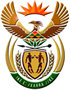 DEPARTMENT: PUBLIC ENTERPRISESREPUBLIC OF SOUTH AFRICANATIONAL ASSEMBLY575.	Ms N W A Mazzone (DA) to ask the Minister of Public Enterprises: What was the (a) total cost of transporting coal per tonne by rail to Eskom’s coal power stations (i) in each of the past three financial years and (ii) since 1 April 2018 and (b) cost of transporting coal per tonne by rail to each coal power station in each specified financial year?									NW698EREPLYThe Parliamentary question has been forward to the State Owned Enterprise and the Ministry of Public Enterprises awaits their urgent response. Further information will be conveyed to Parliament as soon as the response is received.